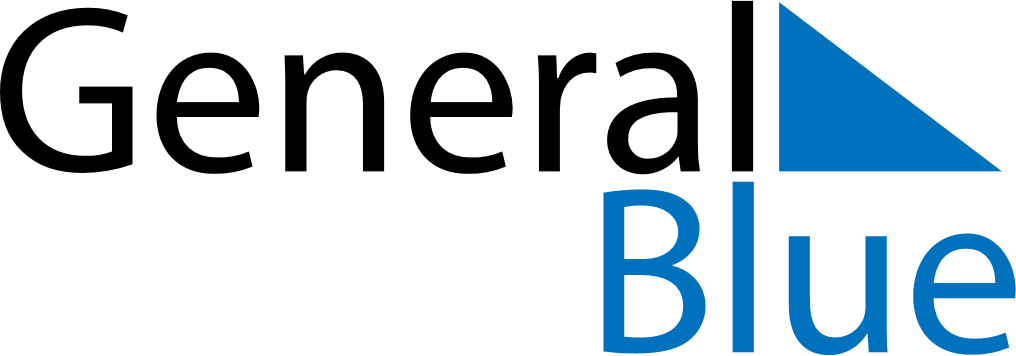 Q4 2026 CalendarUnited StatesQ4 2026 CalendarUnited StatesQ4 2026 CalendarUnited StatesQ4 2026 CalendarUnited StatesQ4 2026 CalendarUnited StatesQ4 2026 CalendarUnited StatesQ4 2026 CalendarUnited StatesOctober 2026October 2026October 2026October 2026October 2026October 2026October 2026October 2026October 2026MONTUETUEWEDTHUFRISATSUN123456678910111213131415161718192020212223242526272728293031November 2026November 2026November 2026November 2026November 2026November 2026November 2026November 2026November 2026MONTUETUEWEDTHUFRISATSUN1233456789101011121314151617171819202122232424252627282930December 2026December 2026December 2026December 2026December 2026December 2026December 2026December 2026December 2026MONTUETUEWEDTHUFRISATSUN1123456788910111213141515161718192021222223242526272829293031Oct 12: Columbus DayOct 31: HalloweenNov 11: Veterans DayNov 26: Thanksgiving DayNov 27: Day after Thanksgiving DayDec 24: Christmas EveDec 25: Christmas DayDec 31: New Year’s Eve